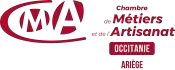 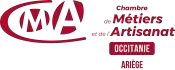 CFM-RUP-PROG-CAPPEAUTO-V2– MAJ 20/02/2024 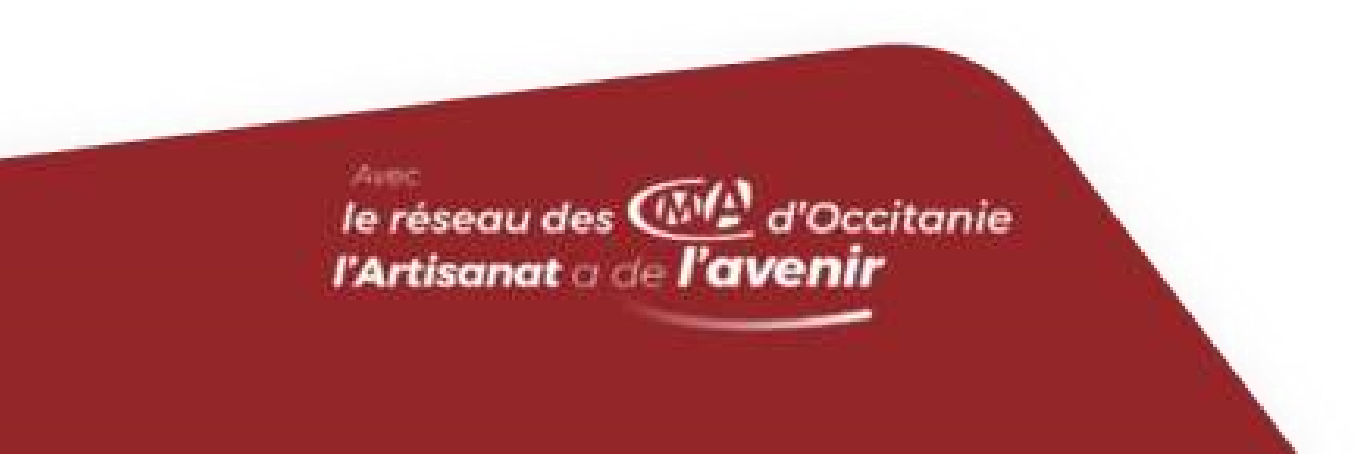 CAP Peintre en CarrosserieOBJECTIFS  À l’issue de la formation, le stagiaire ou l’apprenant est en capacité de : Intervenir le plus souvent, sur des véhicules accidentés, après le travail du carrossier, préparer le véhicule, améliorer la qualité de la surface indispensable à la mise en peinture et appliquer le traitement anticorrosion. Choisir la méthode de ponçage et les abrasifs appropriés, appliquer les sous couches, choisir les teintes à l'aide d'un nuancier ou de l'outil informatique et préparer la peinture en réalisant des dosages très précis (doseurs de peinture, table agitatrice, etc.). Après avoir protégé les parties intactes du véhicule, il applique la peinture puis effectue les retouches et les finitions. Il est amené à travailler dans une cabine de peinture et à utiliser un pistolet d'application. Public   Accessible à tous à partir de 16 ans ( 15 ans sous conditions)  Prérequis Titulaire d’un CAP Carrossier automobile Modalité d ’admission et Délais d’accèsPour tous : Formation en présentiel et en distancielRéunion d’information collective, test de positionnement et/ou entretien individuel.En apprentissage : signature d’un contrat d’apprentissage et intégration tout au long de l’année  Délais d’accès : sous 5 jours Hors apprentissage : de 1 à 4 mois selon le financementDurée De 420 h  uniquement en 1 an Tarif Prise en charge complete pour un contrat d’apprentissagePrise en chare partielle ou total pour tout autre dispositif selon la situation et le statut du candidat : 14 € / heure de formation ( proposition d’un parcours Personnalisé) CONTENU Domaine Professionnel :  Intervention et réparation sur un élémentCollecter les informations nécessaires à l’interventionAppliquer la méthodologie de réparationRemettre en conformitéContrôler la qualité de son interventionPréparation et application des peinturesRéaliser la préparation des fonds et des surfacesAppliquer les différents types de peintureContrôler la conformité d’une applicationMobilité (bloc facultatif)Moyens pédagogiques Moyens matériels : un atelier carrosserie et peinture, une cabine de peinture, un FAB LAB atelier numérique, salle de cours, laboratoire de langue, salle informatique, tableau interactif, centre de ressources, laboratoire de fabrication.  Moyens pédagogiques : équipe de formateurs pluridisciplinaires, délivrance d’un livret d’apprentissage, suivi de la formation avec accès internet sur Net YPAREO et MOODLE pour les maîtres d’apprentissage et les familles/tuteur, visite d’entreprise, rencontre parents / formateurs : 1 fois par an. Évaluation   Examen ponctuel  Qualification et CertificateurCertificat d’Aptitude Professionnelle Diplôme de NIVEAU IIICode RNCP 37540 du 27/04/2023 Certificateur : Ministère Education Nationale et de la Jeunesse https://www.francecompetences.fr/recherche/rncp/37540/ Attestation de compétences Remise en fin de formation. Poursuite de parcours   CAP Maintenance de Véhicules – BAC PRO Maintenance des Véhicules Pack « Micro » pour création d’entreprise Lieu   Centre de Formation aux Métiers de l’Ariège, 2 Rue jean moulin, 09000 Foix. Accessibilité Le Centre de Formation aux Métiers accueille les personnes en situation de handicap.Référent Handicap – Patrick ATTARD – 05 34 09 88 14 – p.attard@cma-ariege.frContact   Apprentissage : Sylvie Tessier, Conseillère CAD, 05 34 09 79 00, s.tessier@cma-ariege.frReconversion Adultes : Elodie GOMEZ 05 34 09 88 06 e.gomez@cm-ariege.fr